Edukacja przyrodniczaKlasa I Szkoła Podstawowa Specjalna Nr 4 dla uczniów z niepełnosprawnością intelektualną w stopniu lekkimNazwisko i imię nauczyciela: Kondraciuk Elżbieta el.kondraciuk@wp.pltermin realizacji: 09.06.2020 r. , 10.06.2020 r. ,Temat: Jak powstaje tęcza?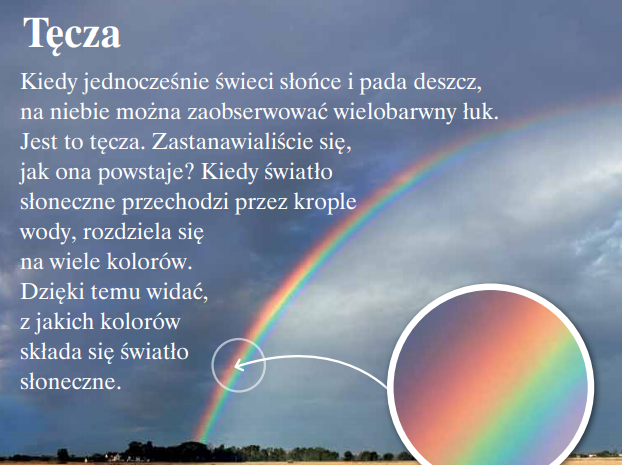 Zmocz białą kartkę wodą. Namaluj na niej farbami tęczę. Zaobserwuj, jak łączą się kolory. Porównaj swoje rysunki ze zdjęciem powiększonego fragmentu tęczy.